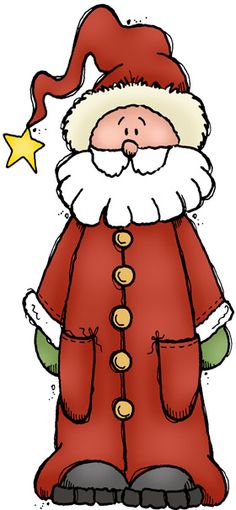 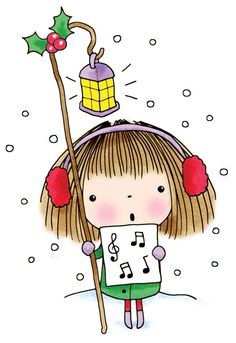   ΠΡΟΓΡΑΜΜΑ ΓΙΟΡΤΗΣ ΧΡΙΣΤΟΥΓΕΝΝΩΝΠΕΜΠΤΗ, 22/12/2022 ώρα 6:00 μ. μ. ΑΙΘΟΥΣΑ ΕΚΔΗΛΩΣΕΩΝ «ΜΕΛΙΝΑ       ΜΕΡΚΟΥΡΗ» Ν. ΠΕΤΡΙΤΣΙ ΣΕΡΡΩΝΣτο θεατρικό συμμετέχουν οι μαθητές και μαθήτριες των Α΄, Β΄ και Γ΄ Τάξεων .Στην χορωδία συμμετέχουν οι μαθητές και μαθήτριες των Δ΄, Ε΄΄ και ΣΤ΄ Τάξεων.Κάλαντα Χριστουγέννων Θεατρικό « Τα αλλιώτικα δώρα του Άη -Βασίλη» ( Α΄, Β΄  και Γ΄ Τάξεις)Κάλαντα ΙκαρίαςΚάλαντα ΠρωτοχρονιάςΤραγούδι με αγγλικό στίχο “The happiest Christmas tree”( Ε΄ και Στ΄ τάξεις)Μουσικοκινητικό δρώμενο με τίτλο  « We wish you a Merry Christmas”(Γ’ και Δ‘ Τάξεις)Θεατρικό με αγγλική θεματολογία « Hello, Reindeer” ( Α΄ και Β ΄Τάξεις)Κάλαντα των Φώτων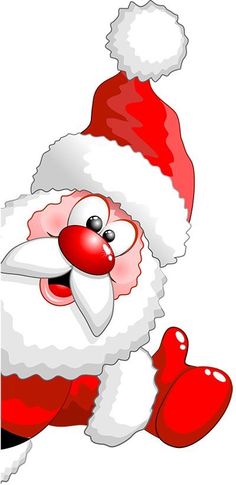 